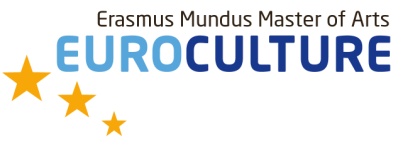 MA Programme EurocultureDeclarationI, (first name and surname) hereby declare that this thesis, entitled “(title)”, submitted as partial requirement for the MA Programme Euroculture, is my own original work and expressed in my own words. Any use made within this text of works of other authors in any form (e.g. ideas, figures, texts, tables, etc.) are properly acknowledged in the text as well as in the bibliography.I hereby also acknowledge that I was informed about the regulations pertaining to the assessment of the MA thesis Euroculture and about the general completion rules for the Master of Arts Programme Euroculture.Signed 	………………………………………………………….....Date     	………………………………………………………………